ОЦЕНКА ЭФФЕКТИВНОСТИ РАБОТЫ СОТРУДНИКОВ ПРОФЕССОРСКО-ПРЕПОДАВАТЕЛЬСКОГО СОСТАВА И НАУЧНО-ИССЛЕДОВАТЕЛЬСКОЙ ЧАСТИ в 2023 г.1. Система показателей результативностиРаспределение между сотрудниками средств, выделяемых на выплату надбавок ППС и НИЧ (в размере +) осуществляется на основе показателей результативности. Структура системы показателей результативности приведена на рис. 1.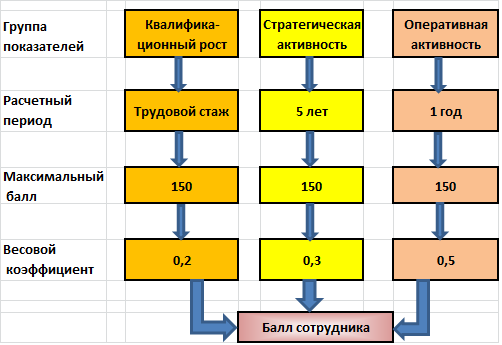                Рис. 1. Структура системы показателей результативностиПоказатели распределены на три группы. В первой группе «Квалификационный рост» объединены показатели, достигнутые за весь период трудовой деятельности, во второй группе «Стратегическая активность» – за последние 5 лет, в третьей группе «Оперативная активность» – показатели, характеризующие последний год. Показатели оцениваются баллами. В каждой группе можно набрать максимум 150 баллов. Общий балл определяется как средневзвешенное по трем группам с весами соответственно 0,2, 0,3 и 0,5. В итоге максимальное значение общего балла – также 150.Система показателей результативности представлена в приложении 1. Она применяется для оценки эффективности работы сотрудников ППС и НИЧ. Сбор данных для определения балла сотрудника осуществляется посредством анкеты. 2. Определение цены баллаЦена балла сотрудников ППС () и цена балла сотрудников НИЧ () принимаются равными между собой и вычисляются по формулам Здесь – величина занимаемой ставки и персональный балл i-го заведующего кафедрой; – величина занимаемой ставки и персональный балл i-го профессора и т.д.Если сотрудник ППС (профессор, доцент, старший преподаватель, преподаватель, ассистент) занимает несколько ставок ППС – как бюджетных, так и внебюджетных, – то при определении для данного сотрудника размера  – суммарной ставки ППС, используемой для расчета надбавки по итогам года, – применяется формулаДанное правило распространяется и на сотрудников, имеющих почетное звание «Заслуженный профессор МЭИ».3. Определение размера надбавки за эффективность работы. Пороговый баллРазмер надбавки за эффективность работы сотрудника ППС или НИЧ вычисляется по формуле где  – персональный балл i-го сотрудника; – величина ставки, занимаемой i-м сотрудником в штате ППС или НИЧ. Для сотрудника ППС величина ставки определяется в общем случае по формуле (2).Для каждой категории ППС (заведующий кафедрой, профессор, доцент, старший преподаватель, преподаватель, ассистент) и НИЧ (главный научный сотрудник, ведущий научный сотрудник, старший научный сотрудник, научный сотрудник, младший научный сотрудник, заведующий НИЛ, заведующий НИО) устанавливается пороговое значение балла. Надбавки выплачиваются тем, чей персональный балл не ниже порогового значения. Значения пороговых баллов устанавливаются ректоратом.4. Оплата работ, имеющих особо важное значение для реализации программы комплексного развития МЭИ в 2023 годуВ 2023 году к работам, имеющим особо важное значение для реализации программ развития МЭИ, относится публикация статей в научной периодике, включенной в международные системы цитирования Web of Science или Scopus, а также инновационная активность. С целью стимулирования таких работ из соответствующей части фонда ректора по итогам 2023 года для НПР, входящих в топ-20% рейтинга инновационно-публикационной активности (Пункт 15 анкеты – Инновационные продукты в образовании; Пункт 30 анкеты – Инновационные продукты в науке и технологии; Пункт 31 анкеты – Процессные инновации; Пункт 32 анкеты - Принятые к реализации инновационные предложения; Пункт 33 анкеты – Тиражирование инноваций; Пункт 18 анкеты – Публикация  в издании, включенном в международные системы цитирования Web of Science или Scopus), выплаты стимулирующей надбавки проводятся без учёта доли ставки.Каждый i-й сотрудник – автор трех и более статей упомянутой выше категории – получит дополнительную надбавку, вычисляемую по формуле где  – цена статьи; – количество статей, опубликованных i-м сотрудником в 2023 году в периодике, включенной в международные системы цитирования Web of Science или Scopus. Величина  устанавливается ректоратом.Показатели результативности НПРПРИМЕЧАНИЯ1. Учитывается членство в следующих творческих союзах:Союз дизайнеров России;Союз дизайнеров Москвы;Международная ассоциация "Союз дизайнеров";Союз художников России;Союз художников Москвы;Союз архитекторов России;Союз московских архитекторов.2. Монографией является "научное или научно-популярное издание, содержащее полное и всестороннее исследование одной проблемы или темы и принадлежащее одному или нескольким авторам".3. Тематические публикации научно-просветительского характера – публикации о науке и связанных научных проблемах, предназначенные для широкого круга читателей, сообщения в неспециализированных средствах массовой информации, в том числе электронных, в которых сотрудники МЭИ разъясняют какую-либо научную проблему, природное или социальное явление, комментируют в виде, понятном неспециалисту, какое-либо природное или социальное явление. Такое разъяснение должно иметь строго научные обоснования, однако задача такой статьи – представление информации для широкого круга неспециалистов, то есть людей, заведомо не обладающих специальными знаниями, требующимися для понимания излагаемого материала.Две ключевых формы научно-популярных публикаций: научно-популярная статьянаучно-популярный комментарий в СМИНаучно-популярная статья – подготовленная сотрудником или группой сотрудников НИУ «МЭИ» публикация на научную тему в неспециализированном издании, в том числе электронном, рассчитанном на широкий круг читателей и адаптированную под восприятие неспециалиста.Научно-популярный комментарий в СМИ – это комментарий от специалиста НИУ «МЭИ» на заданную тематику: разъяснение научного явления, оценка научной разработки, теории, результатов исследования с экспертной точки зрения, пояснение природного, техногенного, социального явления с точки зрения науки и уровня современного экспертного знания.Решение об отнесении публикации к категории научно-популярных принимается Управлением общественных связей.4. К профориентационной работе относятся:выездные встречи с родителями и школьниками в образовательных учреждениях, в т.ч. входящих в комплекс «Школа – вуз»; проведение профориентационных мероприятий с иногородними школьниками (образовательный туризм);руководство и/или непосредственное участие в летней ознакомительной практике в подразделениях МЭИ учащихся школ, входящих в комплекс «Школа – вуз»;выездные презентации, лекции, мастер-классы о деятельности НИУ «МЭИ» в школах, колледжах и других образовательных учреждениях;работа на образовательных и научно-популярных выставках для школьников и студентов;проведение мероприятий в рамках проектов Департамента образования города Москвы («Университетские субботы», «Старт карьеры», «Предпрофессиональный экзамен», «Инженерные каникулы в МЭИ», «Инженерный класс в московской школе», «Ночь техники» и проч.);руководство и непосредственное проведение образовательных и творческих мероприятий, проводимых по инициативе Управления по профориентации и набору (УПН);участие в проведении Дней открытых дверей МЭИ;консультирование поступающих в магистратуру.Порядок тиражирования инновацийПод тиражированием инновации подразумевается использование результатов и заделов, полученных при создании уже принятых в ИС «кВт идей» инноваций (новых компетенций НПР, результатов научно-технических разработок, механизмов осуществления административных процессов и т.д.).Информация о реализованных в МЭИ инновациях размещена в личном кабинете НПР в разделе ИС «кВт идей».	Тиражироваться могут следующие типы инноваций:– научно-технические инновации;– процессные инновации.Тиражирование научно-технических инноваций возможно в случае:– осуществления значимого развития созданной ранее инновации (повышение уровня её готовности, развития функциональных возможностей или улучшения характеристик);– создания аналога созданной ранее инновации (под аналогом подразумевается инновация, которая близка по функциональному назначению, применению, качественным или техническим характеристикам к сравниваемой инновации).	Осуществление тиражирования процессных инноваций возможно в случае:– создания аналога (в данном случае собственной реализации) процессной инновации;– получения нового уникального результата, достигнутого при использовании созданной ранее процессной инновации.При этом для учета факта тиражирования созданная в процессе тиражирования инновация должна соответствовать минимальным требованиям к соответствующему типу инноваций, отраженным в регламенте работы ИС «кВт идей», и пройти все этапы экспертизы в соответствии с регламентом.(1)                                    .(2)(3)                                         ,№Наименование показателя результативности БаллБаллПримечания№Наименование показателя результативности Макс.Расчет баллаПримечанияГруппа 1. Показатели квалификационного роста.Максимальный суммарный балл – 150. Вес группы – 0,2Группа 1. Показатели квалификационного роста.Максимальный суммарный балл – 150. Вес группы – 0,2Группа 1. Показатели квалификационного роста.Максимальный суммарный балл – 150. Вес группы – 0,2Группа 1. Показатели квалификационного роста.Максимальный суммарный балл – 150. Вес группы – 0,2Группа 1. Показатели квалификационного роста.Максимальный суммарный балл – 150. Вес группы – 0,21.1Награды, звания и премии государственного значения за научную, научно-педагогическую (ГПИ: творческую, спортивную) деятельность. Академик, член-корр. РАН и других государственных академий5025 баллов – за каждую награду1.2Награды, звания и премии регионального или отраслевого значения за научную, научно-педагогическую (ГПИ: творческую, спортивную) деятельность.Членство в творческих союзах (примечание 1)  4015 баллов – за каждую награду.15 баллов – за членство в творческом союзе.5 баллов – за звание «Ветеран труда МЭИ».1.3Ученая степень3030 баллов – за ученую степень доктора наук15 баллов – за ученую степень кандидата наук1.4Ученое звание3030 баллов – за ученое звание профессора15 баллов – за ученое звание доцента или ст.научн.сотр.Группа 2. Показатели стратегической активности (за 5 лет)Максимальный суммарный балл – 150. Вес группы – 0,3Группа 2. Показатели стратегической активности (за 5 лет)Максимальный суммарный балл – 150. Вес группы – 0,3Группа 2. Показатели стратегической активности (за 5 лет)Максимальный суммарный балл – 150. Вес группы – 0,3Группа 2. Показатели стратегической активности (за 5 лет)Максимальный суммарный балл – 150. Вес группы – 0,3Группа 2. Показатели стратегической активности (за 5 лет)Максимальный суммарный балл – 150. Вес группы – 0,32.1Учебные и справочные издания, учебно-методические разработкиУчебные и справочные издания, учебно-методические разработкиУчебные и справочные издания, учебно-методические разработкиУчебные и справочные издания, учебно-методические разработки2.1.1Учебники4016 баллов – за один учебник без соавторов или за один учебник-победитель конкурса рукописей учебников по направлениям подготовки в МЭИ12 баллов – за один учебник при наличии соавторов2.1.2Энциклопедии и справочники4012 баллов – за одно издание без соавторов8 баллов – за одно издание при наличии соавторов(участие в одном издании учитывается однократно)2.1.3Учебные издания (учебные, учебно-методические пособия, практикумы, задачники, рабочие тетради)408 баллов – за одно издание без соавторов4 балла – за одно издание при наличии соавторов2.1.4Преподавание на иностранном языке по образовательным программам МЭИ403 балла2.1.5ГПИ: разработка новых методических материалов:40– разработка нового блока тестовых заданий402 балла– разработка нового блока рефератов (творческих заданий)401 балл2.2Инновационная деятельностьИнновационная деятельностьИнновационная деятельностьИнновационная деятельностьИнновационные продукты в образовании:15– продукт 1: массовый открытый онлайн-курс (МООC), размещенный на официальных образовательных платформах1510 баллов – разработчику МООC5 баллов – помощнику разработчика МООC– продукт 2: новый ЭУМК  учебной дисциплины158 баллов – разработчику ЭУМК4 баллов – помощнику разработчика ЭУМК– продукт 3: ЭУМК  учебной дисциплины на иностранном языке1510 баллов– продукт 4: электронный персонифицированный онлайн-курс (SPOC), размещенный на официальных образовательных платформах158 баллов – разработчику SPOC4 баллов – помощнику разработчика SPOC– продукт 5: электронный образовательный ресурс, размещенный в Лекториуме МЭИ154 балла – разработчику ЭОР2 балла – помощнику разработчика ЭОР2.3Консультирование, руководство защищенными диссертационными работамиКонсультирование, руководство защищенными диссертационными работамиКонсультирование, руководство защищенными диссертационными работамиКонсультирование, руководство защищенными диссертационными работами– докторская диссертация2515 баллов – за одну работу20 баллов – за две и более работ– кандидатская диссертация255 баллов – за одну работу15 баллов – за две и более работ2.4Научно-технические публикацииНаучно-технические публикацииНаучно-технические публикацииНаучно-технические публикации2.4.1Публикация статьи в рецензируемом журнале из перечня ВАК504 балла – за каждую статью в журнале из перечня ВАК (кроме статей в «Вестнике МЭИ»)6 баллов – за каждую статью в «Вестнике МЭИ»2.4.2Публикация в издании, включенном в международные системы цитирования Web of Science или Scopus 5020 баллов – за каждую публикацию в издании, отнесенном к квартилю  Q115 баллов – за каждую публикацию в издании, отнесенном к квартилю  Q2 8 баллов – за каждую публикацию в издании, отнесенном к квартилям  Q3 или Q4, либо в издании с неустановленным квартилем2.4.3Публикации в других журналах, а также в материалах международных и национальных (всероссийских) конференций, включая труды в «коллективных монографиях» (кроме тезисов докладов)501 балл – за каждую публикацию, но не более 5 баллов2.4.4Публикация монографий в российских и зарубежных издательствах (примечание 2), исключая «коллективные монографии»5015 баллов – за каждую монографию, изданную на иностранном языке в зарубежном издательстве10 баллов – за каждую монографию, опубликованную в издательстве РФ или СНГ 2.5Развитие НИР и объекты интеллектуальной собственностиРазвитие НИР и объекты интеллектуальной собственностиРазвитие НИР и объекты интеллектуальной собственностиРазвитие НИР и объекты интеллектуальной собственности2.5.1Подача заявок на гранты и проекты2015 баллов – VIP или MEGA проект (заявка на конкурс, предполагающий в случае победы общее финансирование в объёме не менее 100 млн руб.)5 баллов – за каждую заявку на конкурс, предполагающий в случае победы заключение доходного договора с НИУ «МЭИ», а также подача официальных предложений при формировании программ НИОКР госкорпораций и системообразующих компаний и заключение инициативных хоздоговоров на НИОКТР (заключаемых без конкурсных процедур) объёмом не менее 3 млн руб. (без НДС)2.5.2Участие в научно-технических и творческих выставках (учитывается только участие с экспонатами)203 балла – за каждое мероприятие2.5.3Получение охранных документов на изобретения, полезные модели и другие объекты интеллектуальной собственности, зарегистрированных на НИУ «МЭИ»205 баллов – за каждый объект интеллектуальной собственности (ОИС) без соавторов 3 балла – за каждый ОИС с одним соавтором2 балла – за каждый ОИС с двумя и более соавторами Группа 3. Показатели оперативной активности (за календарный год)Максимальный суммарный балл – 150. Вес группы – 0,5Группа 3. Показатели оперативной активности (за календарный год)Максимальный суммарный балл – 150. Вес группы – 0,5Группа 3. Показатели оперативной активности (за календарный год)Максимальный суммарный балл – 150. Вес группы – 0,5Группа 3. Показатели оперативной активности (за календарный год)Максимальный суммарный балл – 150. Вес группы – 0,5Группа 3. Показатели оперативной активности (за календарный год)Максимальный суммарный балл – 150. Вес группы – 0,53.1Учебные и справочные издания, учебно-методические разработкиУчебные и справочные издания, учебно-методические разработкиУчебные и справочные издания, учебно-методические разработкиУчебные и справочные издания, учебно-методические разработки3.1.1Учебники2516 баллов – за один учебник без соавторов или за один учебник-победитель конкурса рукописей учебников по направлениям подготовки в МЭИ12 баллов – за один учебник при наличии соавторов3.1.2Энциклопедии и справочники2512 баллов – за одно издание без соавторов8 баллов – за одно издание при наличии соавторов(участие в одном издании учитывается однократно)3.1.3Учебные издания (учебные, учебно-методические пособия, практикумы, задачники, рабочие тетради)258 баллов – за одно издание без соавторов4 балла – за одно издание при наличии соавторов3.1.4Разработка новой или актуализация существующей образовательной программы (ОП) или программы дополнительного профессионального образования (ДПО) (только для руководителей)25Разработка новой:20 баллов – за каждую программу специалитета.
15 баллов – за каждую программу аспирантуры/бакалавриата.
10 баллов – за каждую программу магистратуры.5 баллов – за каждую программу профессиональной переподготовки.3 балла – за каждую программу повышения квалификации.Актуализация:14 баллов – за каждую программу специалитета.
11 баллов – за каждую программу аспирантуры/бакалавриата.
7 баллов – за каждую программу магистратуры.4 баллов – за каждую программу профессиональной переподготовки.2 балла – за каждую программу повышения квалификации.
В сумме не более 25 баллов.3.1.5Преподавание на иностранном языке по образовательным программам МЭИ253 балла3.1.6ГПИ: разработка новых методических материалов:25– разработка нового блока тестовых заданий252 балла– разработка нового блока рефератов (творческих заданий)251 балл3.2Руководство, консультирование  и защита диссертационных работРуководство, консультирование  и защита диссертационных работРуководство, консультирование  и защита диссертационных работРуководство, консультирование  и защита диссертационных работ3.2.1Диссертация, защищенная научно-педагогическим работником2525 баллов – за докторскую диссертацию15 баллов – за кандидатскую диссертацию3.2.2Научное консультирование (руководство) по защищенным диссертациям:– докторская диссертация– кандидатская диссертация 2515 баллов – за каждую докторскую диссертацию10 баллов – за каждую кандидатскую диссертацию3.3Научно-технические публикацииНаучно-технические публикацииНаучно-технические публикацииНаучно-технические публикации3.3.1Публикация статьи в рецензируемом журнале из перечня ВАК404 балла – за каждую статью в журнале с импакт-фактором РИНЦ не более 0,25 (кроме статей в «Вестнике МЭИ»).7 баллов – за каждую статью в журнале с импакт-фактором РИНЦ более 0,25.7 баллов – за каждую статью в «Вестнике МЭИ»3.3.2Публикация в издании, включенном в международные системы цитирования Web of Science или Scopus4020 баллов – за каждую публикацию в издании, отнесенном к квартилю  Q115 баллов – за каждую публикацию в издании, отнесенном к квартилю  Q28 баллов – за каждую публикацию в издании, отнесенном к квартилям  Q3 или Q4, либо в издании с неустановленным квартилем3.3.3Публикации в других журналах, а также в материалах международных и национальных (всероссийских) конференций, включая труды в «коллективных монографиях» (кроме тезисов докладов)402 балла – за каждую публикацию, но не более 10 баллов3.3.4Публикация монографий в российских и зарубежных издательствах (примечание 2), исключая «коллективные монографии»4020 баллов – за каждую монографию, изданную на иностранном языке в зарубежном издательстве15 баллов – за каждую монографию, опубликованную в издательстве РФ или СНГ 3.3.5Тематические публикации научно-просветительского характера в неспециализированных СМИ (примечание 3)1 или 2 балла (оценку осуществляет Управление общественных связей), но не более 10 баллов3.4Развитие НИР и объекты интеллектуальной собственностиРазвитие НИР и объекты интеллектуальной собственностиРазвитие НИР и объекты интеллектуальной собственностиРазвитие НИР и объекты интеллектуальной собственности3.4.1Подача заявок на гранты и проекты 1515 баллов – VIP или MEGA проект (заявка на конкурс, предполагающий в случае победы общее финансирование в объёме не менее 100 млн руб.)5 баллов – за каждую заявку на конкурс, предполагающий в случае победы заключение доходного договора с НИУ «МЭИ», а также подача официальных предложений при формировании программ НИОКР госкорпораций и системообразующих компаний и заключение инициативных хоздоговоров на НИОКТР (заключаемых без конкурсных процедур) объёмом не менее 3 млн руб. (без НДС)3.4.2Участие в научно-технических и творческих    выставках (учитывается только участие с экспонатами)153 балла – за каждое мероприятие3.4.3Получение охранных документов на изобретения, полезные модели и другие объекты интеллектуальной собственности, зарегистрированных на НИУ «МЭИ»157 баллов – за каждый объект интеллектуальной собственности (ОИС) без соавторов 6 баллов – за каждый ОИС с одним соавтором5 баллов – за каждый ОИС с двумя и более соавторами 3.5Преподавание за рубежом и руководство работами иностранных обучающихся, публикации с иностранными партнерами, выполнение НИР с участием иностранных партнеров или по заявкам иностранных компанийПреподавание за рубежом и руководство работами иностранных обучающихся, публикации с иностранными партнерами, выполнение НИР с участием иностранных партнеров или по заявкам иностранных компанийПреподавание за рубежом и руководство работами иностранных обучающихся, публикации с иностранными партнерами, выполнение НИР с участием иностранных партнеров или по заявкам иностранных компанийПреподавание за рубежом и руководство работами иностранных обучающихся, публикации с иностранными партнерами, выполнение НИР с участием иностранных партнеров или по заявкам иностранных компаний3.5.1Научное руководство    успешно защищенными выпускными работами и кандидатскими диссертациями иностранных студентов, аспирантов и соискателей(каф. РСиЛ: методическая поддержка выпускных работ и диссертаций)1010 баллов – за научное руководство кандидатской диссертацией 5 баллов – за научное руководство выпускной работой2 балла – за методическую поддержку кандидатской диссертации (для каф. РСиЛ) 1 балл – за методическую поддержку выпускной работы (для каф. РСиЛ)3.5.2Чтение лекций в зарубежных университетах в качестве приглашенного преподавателя1010 баллов – за чтение лекций в качестве приглашенного преподавателя3.5.3Сотрудничество с иностранными партнерами:10– публикации с иностранными партнерами1010 баллов – кроме СНГ  5 баллов – с СНГ– выполнение НИР с участием иностранных партнеров 1010 баллов – кроме СНГ  5 баллов – с СНГ3.6Организационная и воспитательная работаОрганизационная и воспитательная работаОрганизационная и воспитательная работаОрганизационная и воспитательная работа3.6.1Членство в научно-технических советах, в том числе ведомственных и межведомственных, госкорпораций и организаций федерального уровня, учебно-методических и редакционных советах, редколлегиях журналов из перечня ВАК или индексируемых в базах Scopus или Web of Science, а также экспертных советах федерального уровня (РАН, РНФ, РИНКЦЭ и др.) и общественных советах при ФОИВах20– в научно-технических советах, в том числе ведомственных и межведомственных, госкорпораций и организаций федерального уровня, учебно-методических и экспертных советах федерального уровня (РАН, РНФ, РИНКЦЭ и др.) и общественных советах при ФОИВах2010 баллов – за участие в каждом совете– в редакционных советах или редколлегиях российских или международных журналов из перечня ВАК или индексируемых в базах Scopus или Web of Science2010 баллов – за работу в каждой редколлегии /редсовете– в Редакционном совете МЭИ201 балл3.6.2Участие в качестве исполнителя или заказчика в успешно выполненных в текущем году с использованием ИС «ПИРС» работах при межкафедральном взаимодействии204 балла внутреннему исполнителю/заказчику за участие в выполненной работе, но не более 16 баллов (по представлению ЦИР)3.6.3Членство в программных и организационных органах конференций и образовательных и творческих мероприятий:1) международных и российских научных конференций;2) конференций, образовательных и творческих мероприятий для студентов и школьников, проведённых на базе МЭИ;3) прочих студенческих и школьных мероприятий205 баллов – за участие в комитете международной или российской научной конференции5 баллов – за участие в программных и организационных органах конференций и образовательных и творческих мероприятий для студентов и школьников, проведенных на базе МЭИ2 балла – за участие в оргкомитете Открытой олимпиады по русскому языку для иностранных учащихся (каф. РСиЛ)1 балл – за участие в программных и организационных комитетах органах конференций и образовательных и творческих мероприятий для студентов и школьников, проведенных не на базе МЭИ3.6.4Руководство работами студентов и аспирантов – победителей и призеров (только международных и всероссийских) олимпиад (конкурсов, выставок):20– победителей и призёров международных, российских (региональных) олимпиад (конкурсов, выставок).Для кафедры ФиС – подготовка студенческих команд НИУ «МЭИ» – победителей и призёров международных, российских (региональных), межвузовских соревнований;2010 баллов – за каждую подготовленную работу (команду)– победителей в НИУ «МЭИ»205 баллов – за каждую подготовленную работу3.6.5Курирование групп учащихся:20– студенческих групп205 баллов – за каждую группу– групп учащихся подготовительного отделении для иностранцев, а также групп иностранных студентов, изучающих русский язык на первом курсе бакалавриата и на первом году магистратуры (каф. РСиЛ)205 баллов – за каждую группу3.6.6Получение дополнительного профессионального образования (повышение квалификации или профессиональная переподготовка) в текущем году204 балла – за каждый диплом о профессиональной переподготовке.2 балла – за каждое удостоверение о повышении квалификации  3.6.7Участие в профориентационной работе (примечание 4)201 балл – за каждое мероприятие. Не более 5 баллов.3.7Инновационная деятельностьИнновационная деятельностьИнновационная деятельностьИнновационная деятельность3.7.1Инновационные продукты в образовании:15– продукт 1: массовый открытый онлайн-курс (МООC), размещенный на официальных образовательных платформах1510 баллов – разработчику МООC5 баллов – помощнику разработчика МООC– продукт 2: новый ЭУМК  учебной дисциплины158 баллов – разработчику ЭУМК4 баллов – помощнику разработчика ЭУМК– продукт 3: ЭУМК  учебной дисциплины на иностранном языке1510 баллов– продукт 4: электронный персонифицированный онлайн-курс (SPOC), размещенный на официальных образовательных платформах158 баллов – разработчику SPOC4 баллов – помощнику разработчика SPOC– продукт 5: электронный образовательный ресурс, размещенный в Лекториуме МЭИ154 балла – разработчику ЭОР2 балла – помощнику разработчика ЭОР3.7.2Инновационные продукты в науке и технологии:15– продукт 1: инновации в результатах ОКР (оборудование, приборы, установки, устройства, технологии производства новых материалов, обработки материалов, нанесения покрытий, созданное программное обеспечение и т.д.), внедренные у индустриального партнера.  Прикладываются: акт о выполненных работах и при наличии возмездный лицензионный договор на передачу прав на РИД.15От 1 до 10 баллов разработчику, от 1 до 5 баллов помощникам (величина балла определяется по итогам экспертизы в соответствии с регламентом работы ИС «кВт идей»).– продукт 2: инновация в оказании технологических услуг индустриальному партнеру (проведение испытаний и определение свойств материалов, разработка и испытание технологий сварки, послойной направки, металлообработки, нанесения покрытий и т.д.), зафиксированная в виде «ноу-хау», патента на изобретение или полезную модель, свидетельства о регистрации базы данных или программы для ЭВМ.Прикладываются: акт о выполненных работах и документ, подтверждающий факт создания и регистрации РИД в рамках выполненной работы (приказ о признании сведений секретом производства («ноу-хау»), патент или свидетельство о регистрации базы данных/программы для ЭВМ).15От 1 до 10 баллов разработчику, от 1 до 5 баллов помощникам (величина балла определяется по итогам экспертизы в соответствии с регламентом работы ИС «кВт идей»).– продукт 3: инновация в оказании инжиниринговых услуг индустриальному партнеру (проектирование, разработка дизайна, выполнение расчетов, технико-экономическое обоснование), зафиксированная в виде «ноу-хау», патента на изобретение или полезную модель, свидетельства о регистрации базы данных или программы для ЭВМ. Прикладываются: акт о выполненных работах и документ, подтверждающий факт создания и регистрации РИД в рамках выполненной работы (приказ о признании сведений секретом производства («ноу-хау»), патент или свидетельство о регистрации базы данных/программы для ЭВМ).15От 1 до 10 баллов разработчику, от 1 до 5 баллов помощникам (величина балла определяется по итогам экспертизы в соответствии с регламентом работы ИС «кВт идей»).3.7.3Процессные инновации15От 1 до 10 баллов разработчику, от 1 до 5 баллов помощникам (величина балла определяется по итогам экспертизы в соответствии с регламентом работы ИС «кВт идей»).3.7.4Принятые к реализации инновационные предложения3 балла за каждое принятое (по итогам экспертизы в соответствии с регламентом работы ИС «кВт идей») к реализации предложение. Не более 10 баллов.3.7.5Тиражирование инноваций2 балла автору тиражируемой инновации, от 1 до 5 баллов автору, осуществляющему тиражирование, в т.ч. автору за тиражирование собственной инновации (величина балла определяется по итогам экспертизы в соответствии с регламентом работы ИС «кВт идей»)